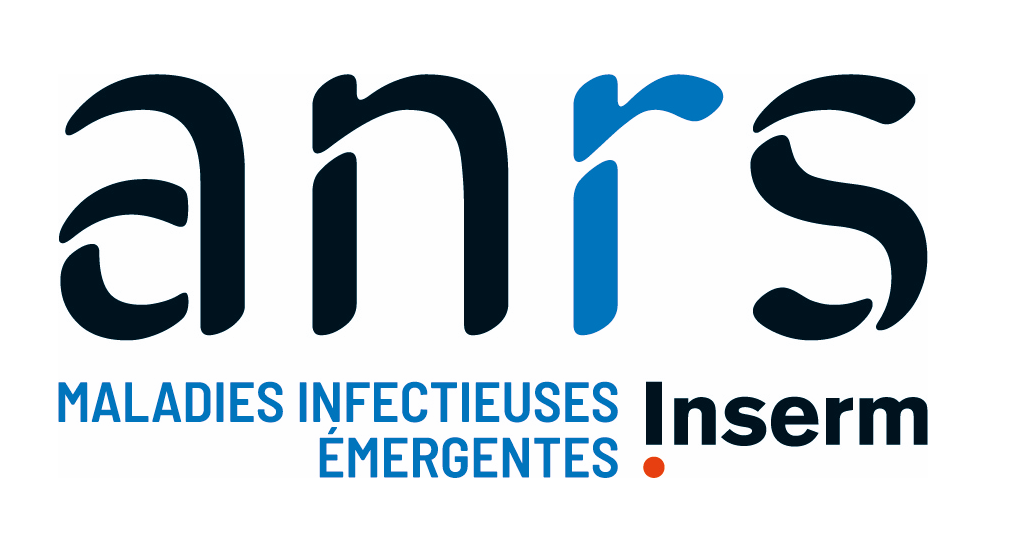 Fellowship Programme 2024« PhD Grant on Modelling of infectious diseases»Application formDocument B1Research Topic (several choices possible):Multiscale modelling of epidemic dynamics 						Within-host dynamic models								Accounting for individual behaviour in epidemic models					Modelling sexually transmitted infections                                                                            Vector-borne and/or zoonotic disease modelling  					Lessons from COVID-19 on the use of modelling as a decision-making aid		Other											Candidate information: Civility:Name:First name:Project Title: Detailed description of the project(in English – at most 4 pages)What is expected and will be the subject of evaluation: The project: its innovative and original nature, its excellence in relation to the state of science, the clarity of its objectives, feasibility, as well as its collaborative dimension; The candidate: their expertise and academic background, and their suitability with the presented project, their motivation for the project, the prospects they present to continue their career in this field; The quality and expertise of the hosting structure.Scientific background to the project and state of the art in the fieldQuestions addressed in the projectTypes and sources of data usedDetailed description of the proposed methodsExpected results Research timeline (presented in the form of a half-yearly timetable)Please note: The bibliography must be provided in a separate annex to be uploaded into Apogée (Scientific part > Detailed description of the project > Bibliography).PhD supervisor (name and laboratory): Date of « HDR » for the PhD supervisor: Institution in charge of administration and finance for the laboratory: If co-supervisionPhD co-supervisor (name and laboratory): Date of « HDR » for the PhD co-supervisor: Institution in charge of administration and finance for the laboratory: Is the PhD supervisor different from the laboratory Director? If yes, the laboratory Director: Number of research fellows currently in the laboratory	PhD students:	Post-Doctoral fellows:	Number of research fellows funded by ANRS MIE: 